              NATIONAL SCHOOLS NETBALL TOURNAMENT – SUSSEX ROUND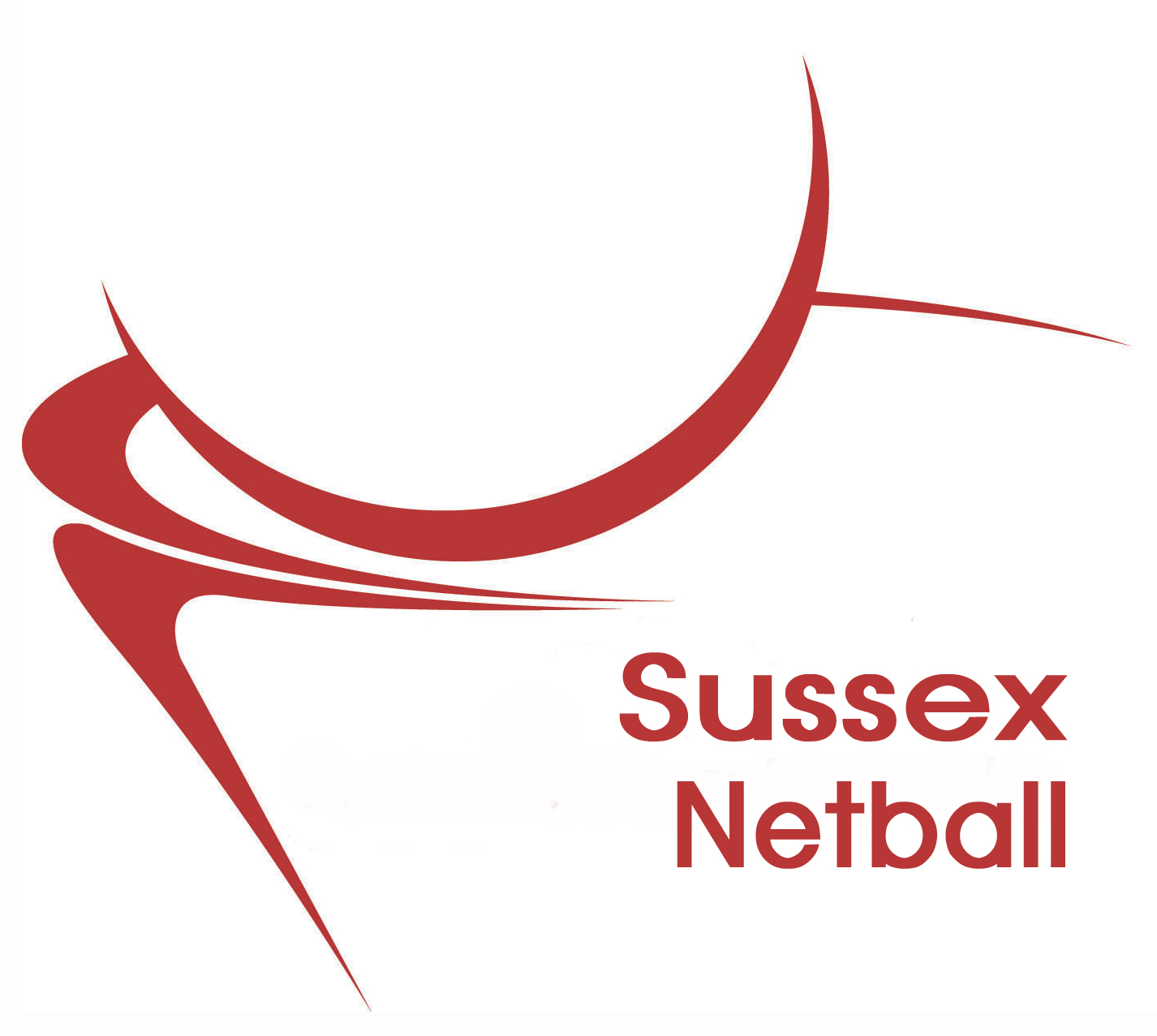 Under 14 / Under 16 / Under 19 age groupsSATURDAY 9 OCTOBER 2021 Brighton University, Falmer (9.30 AM – 4 PM APPROX)DEADLINE FOR ENTRIES FRIDAY 17 SEPTEMBER 2021  (NO LATE ENTRIES WILL BE ACCEPTED)The cost of entry for each team is £70 – THIS INCLUDES PAYMENT FOR UMPIRES.  PLEASE NOTE ALL TEAMS MUST PROVIDE A SCORER FOR THEIR GAMES.  This must be someone who has a working knowledge of scoring.Preferred Payment by BACS            Acc Name: Sussex County Netball Association      Acc: 50345105   Sort Code: 20-49-76                  Reference: School NameAlternatively a Cheque payable to Sussex County Netball Association.  Payment must be made before entry accepted.Please complete this form fully and return this form to Tina Price, 32 Belsize Road, Worthing, West Sussex BN11 4RE or scan a copy to tinaanneprice27@gmail.com by the closing date.Regulations for the competition will be sent out as soon as available.  Please ensure you are familiar with these prior to entering the competition.  Your school must be  affiliated to England Netball prior entering the tournament. THE DRAW WILL BE EMAILED OUT DIRECTLY TO TEAM MANAGERS IN EARLY OCTOBERContact DetailsU 14 SECTIONYes/NoAffiliation No:SchoolTeam Manager:Address:Tel:Email:U16 SECTIONYes/NoAffiliation No:SchoolTeam Manager:Address:Tel:Email:U 19 SECTIONYes/NoAffiliation No:SchoolTeam Manager:Address:Tel:Email: